CALIFORNIA SCHOOL IMMUNIZATION RECORD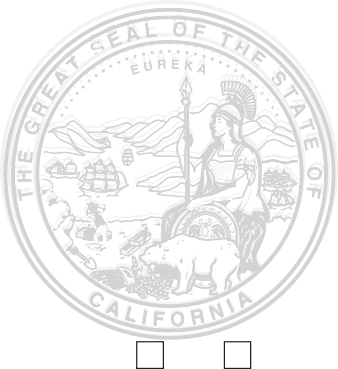 This record is part of the student's permanent record (cumulative folder) as defined in Section 49068 of the Education Codeand shall transfer with that record. Local health departments shall have access to this record in schools, child care facilities, and family day care homes.This record must be completed by school and child care personnel from an immunization record provided by parent or guardian. See reverse side for instructions.Student Name    	 Name of Parent or Guardian    	Telephone    	Daytime	NighttimeSex:	M	F Race/Ethnicity:White, not HispanicHispanic BlackOther:  	Birthdate	Place of Birth  	 Address			 City		ZIP 	STATE OF CALIFORNIA—DEPARTMENT OF PUBLIC HEALTH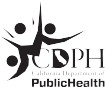 IMMUNIZATION BRANCH	CDPH 286 (1/14)INSTRUCTIONS FOR SCHOOL OR CHILD CARE STAFFComplete child’s name and address information section, or ask parent or guardian to complete this section only. (This form is not to be sent home or given to parents to complete.)School or child care personnel then fill in date (month/day/year) of each immunization the student has received from the Immunization Record presented by             the parent or guardian. (If the date consists only of month and year for some doses, fill in month/xx/year; however, if either measles, rubella or mumps (or MMR) was received in the month of the first birthday, month/day/year is required...* * * Free Preview End * * *Purchase Required To Gain Total AccessVisit www.daycareenrollmentforms.com To Purchase Daycare Enrollment FormsTB SKIN TESTSType*Date givenDate readmm indurImpressionCHEST X-RAY (Necessary if skin test positive)TB SKIN TESTSPPD-Mantoux OtherPos NegFilm date:	Impression:	normal	abnormal Person is free of communicable tuberculosis:	yes		noTB SKIN TESTSPPD-Mantoux OtherPos NegFilm date:	Impression:	normal	abnormal Person is free of communicable tuberculosis:	yes		no*If required for school entry, must be Mantoux unless exception granted by local health department.*If required for school entry, must be Mantoux unless exception granted by local health department.*If required for school entry, must be Mantoux unless exception granted by local health department.*If required for school entry, must be Mantoux unless exception granted by local health department.*If required for school entry, must be Mantoux unless exception granted by local health department.*If required for school entry, must be Mantoux unless exception granted by local health department.